ПРОВЕРКА В ОТНОШЕНИИ ООО «Кантри»В Госжилинспекцию Липецкой области поступило обращение от жителей, проживающих по адресу: г. Липецк, ул. Бунина, д.9, по вопросу проведения профилактического ремонта мест общего пользования. 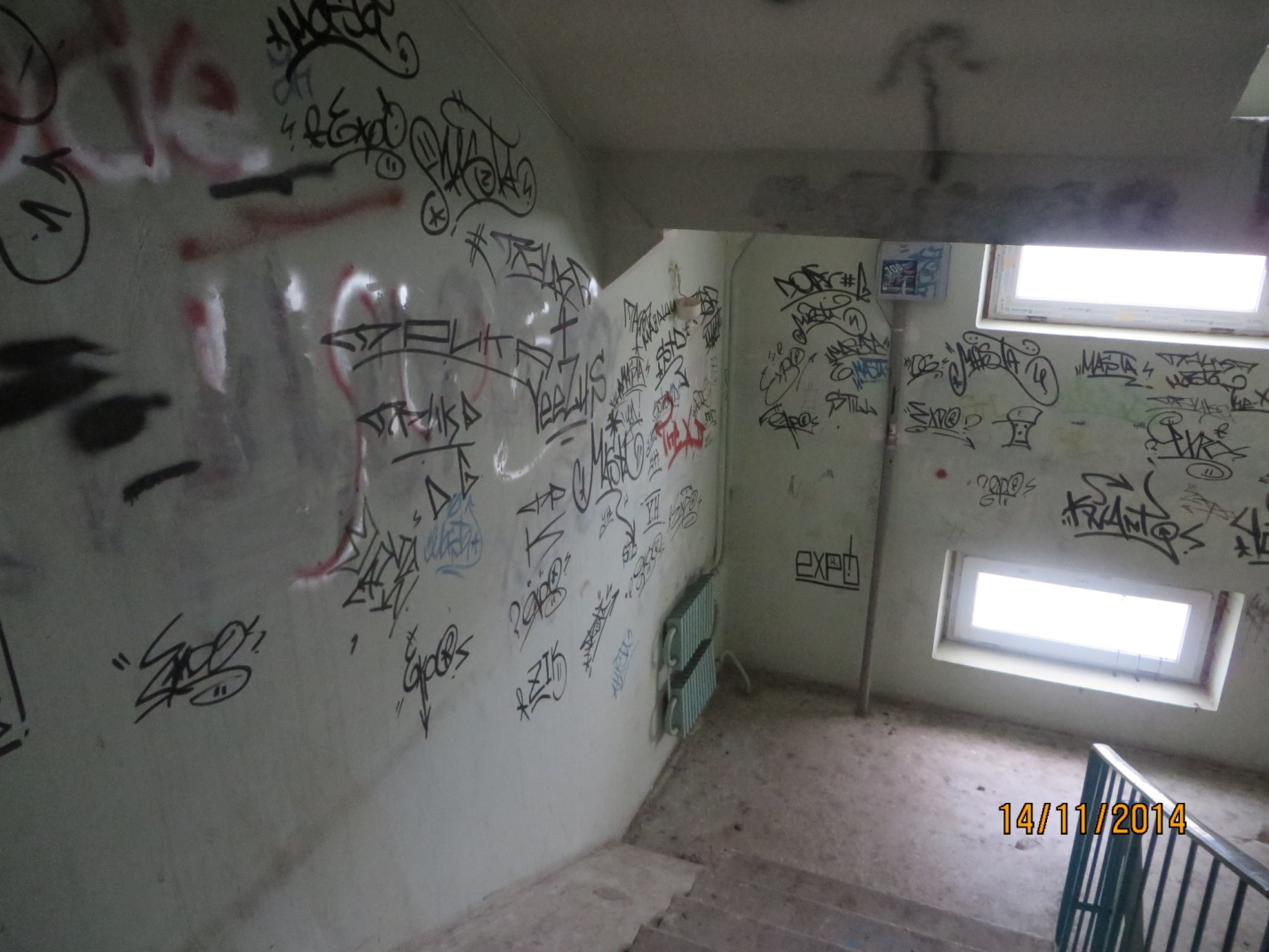 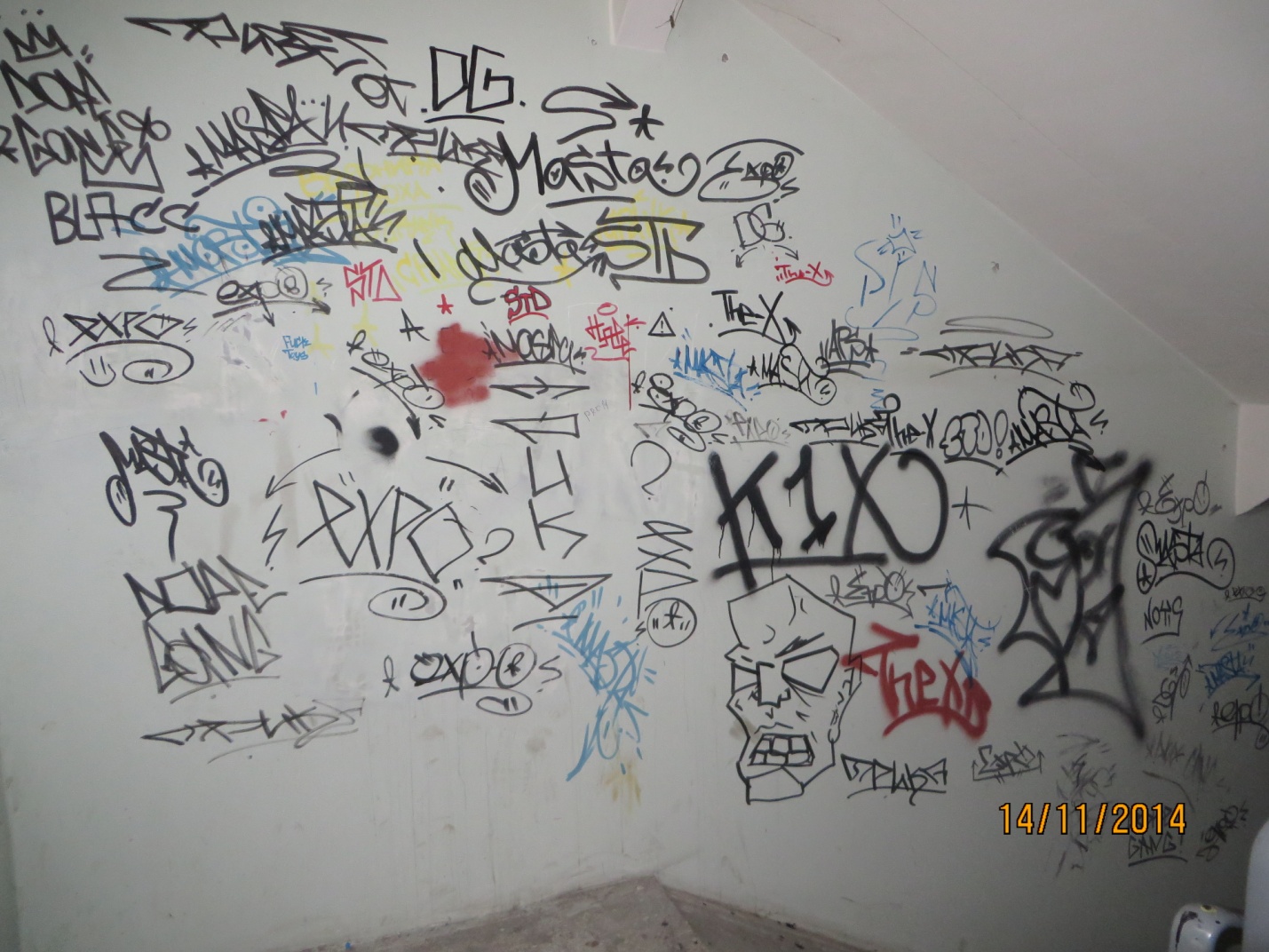 Госжилинспекцией Липецкой области проведена внеплановая проверка, по результатам которой в отношении ООО «Кантри» выдано предписание об устранении выявленных нарушений.В настоящее время, ранее выданное предписание выполнено, произведен профилактический ремонт мест общего пользования. 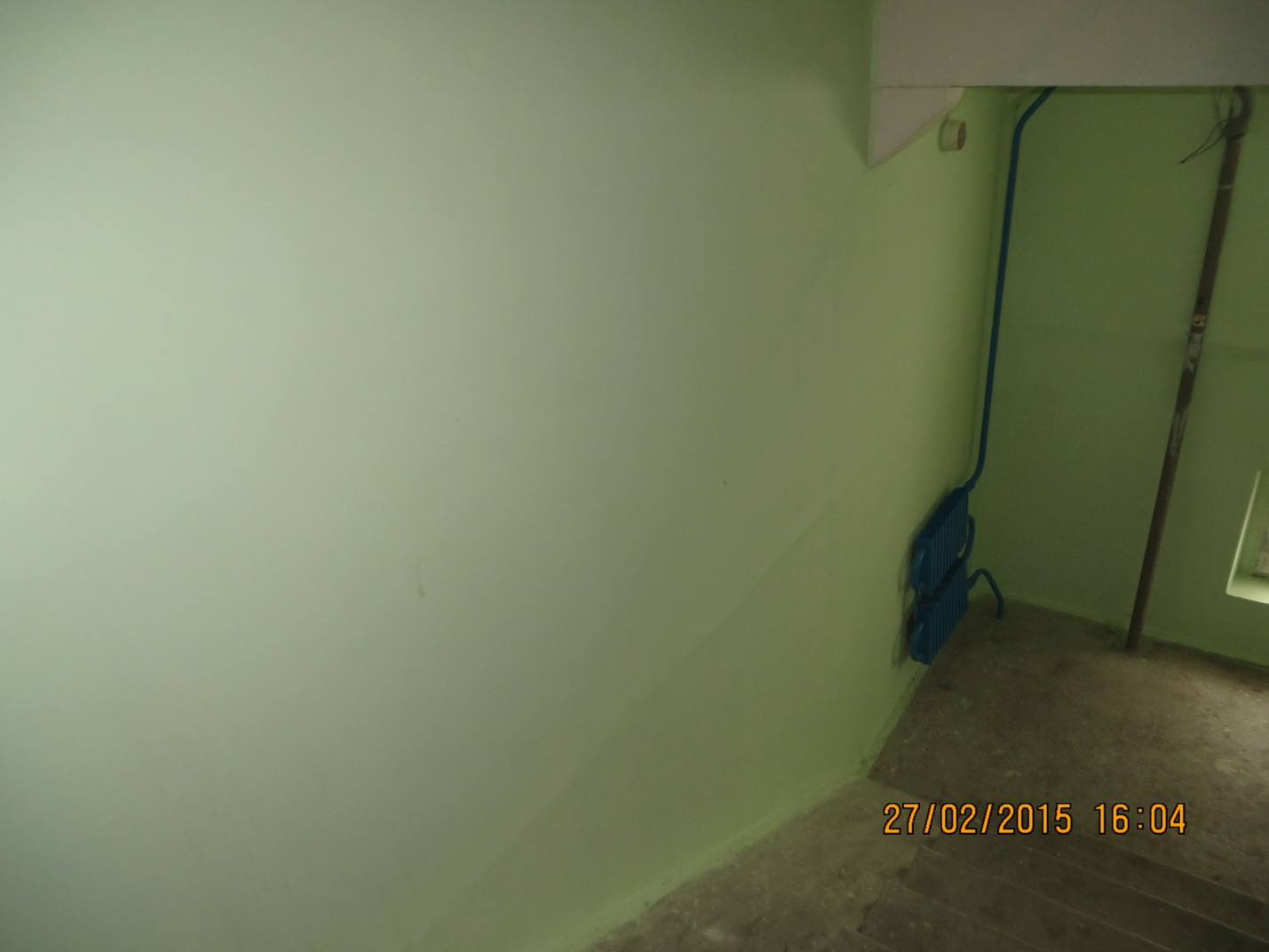 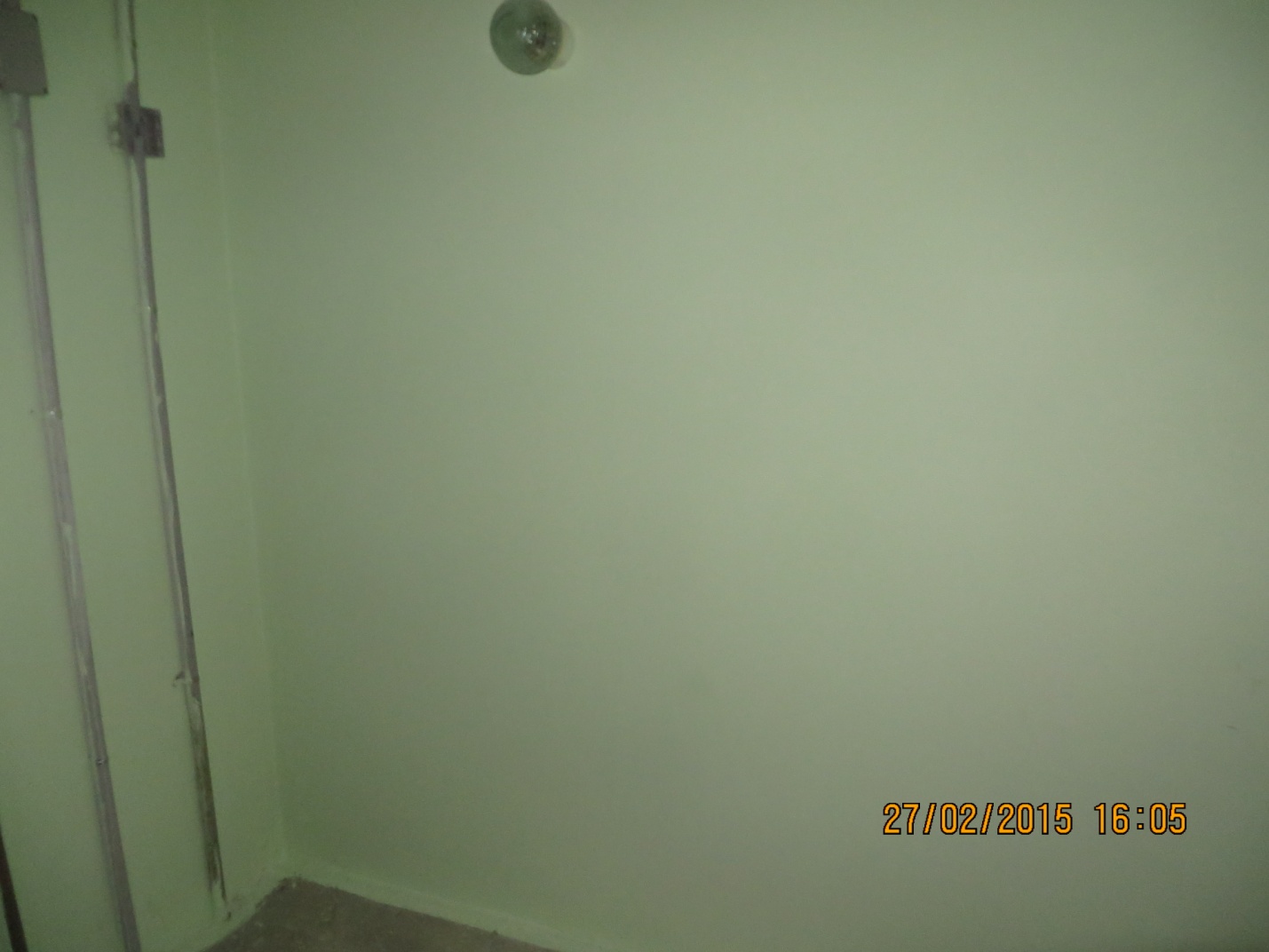 